ANEXO GFORMULARIO DE ACTA SÍNTESISFacultad: ARTE Y DISEÑOCarrera: TECNICATURA UNIVERSITARIA EN DISEÑO GRÁFICO Y PUBLICITARIOUnidad o Espacio Curricular: PRODUCCIÓN DIGITAL 1Fecha: 08-06-2020Datos de la Convocatoria: MODULOS UNIVERSITARIOSFecha de vigencia de la publicación: 03-06-2020 al 05-06-2020Horario de inscripción y recepción de la documentación: 09:00 a 12:00 y 16:00 a 20:00 horasDuración de cursado (Cuatrimestral o anual): ANUALHorario de dictado: LUNES DE 21:00 a 23:00 horasCurso/División:  1 º Año – Comisión 3 – Turno NocheCarga horaria: 2 Horas Reloj - SuplenteCausal de vacante: Licencia por EnfermedadListado de InscriptosFirma, aclaración y sello del agente responsable de la Oficina del Procedimiento de Cobertura: Prof. Silvina A. Mesas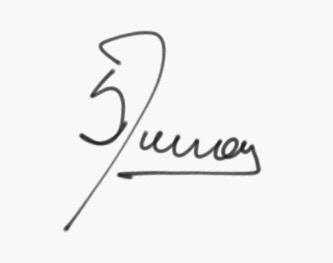 N° de inscripciónApellido y NombreDNITitulación1RIVAS COSANI ANA AYELEN33831835 . Técnico Superior en Diseño Gráfico10SAWCZUK MAURO EMANUEL34397148. Licenciado en Diseño. Comunicación Visual 15GARCIA ADRIANA17002877. Licenciada en Grabado. Profesorado Superior en Bellas Artes   con orientación en Grabado16LOPEZ MARCIA VICTORIA27058194. Licenciada en Comunicación Social. Técnica Universitaria en Comunicación    Social21FRONTERA JAVIER EDUARDO29710608. Licenciado en Diseño con mención en   Gráfico. Diseñador en Comunicación Visual22CREMONINI GUSTAVO25267916. Licenciado en Diseño. Diseñador Gráfico y Publicitario. Diseñador de Multimedios       23RUSSO GONZALO35526241. Diseñador Gráfico y Publicitario